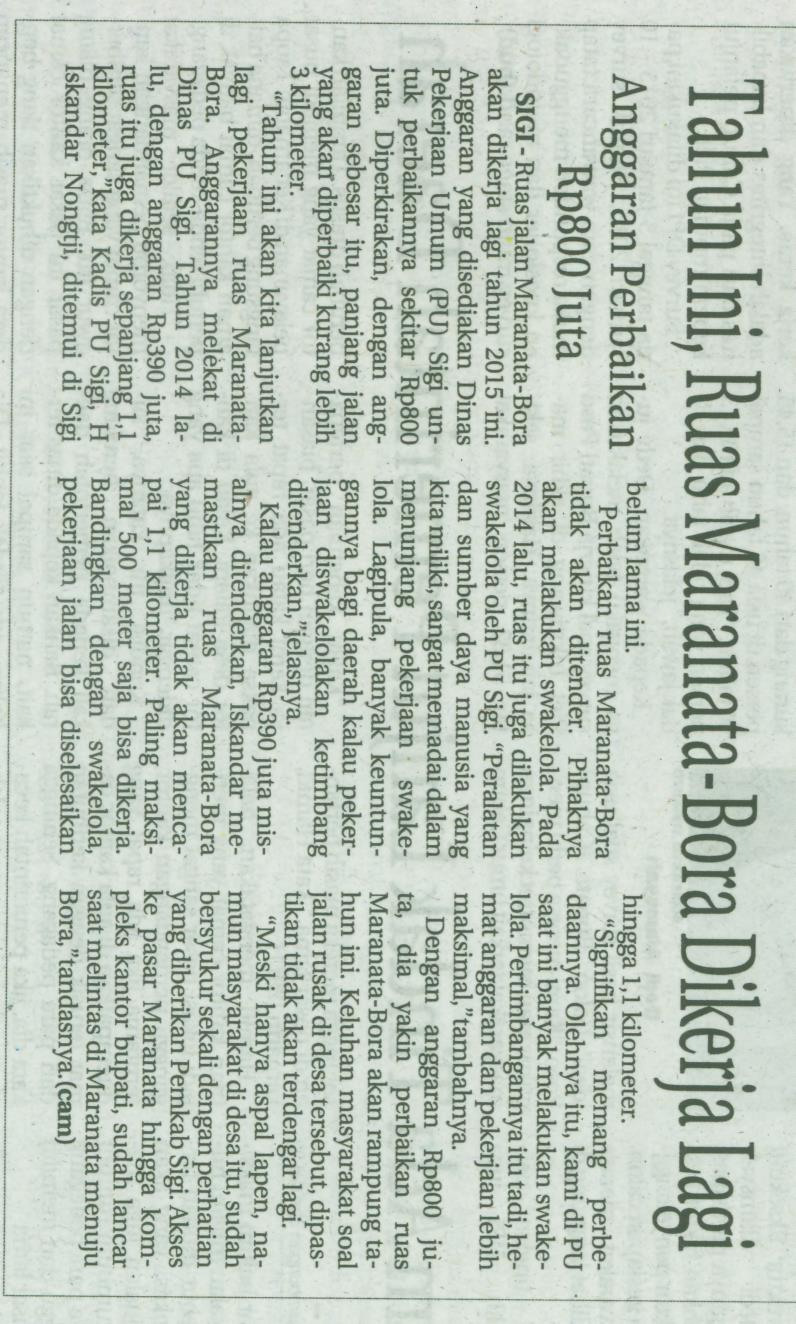 Harian    :Radar SultengKasubaudSulteng IHari, tanggal:Selasa, 3 Februari 2015KasubaudSulteng IKeterangan:Tahun ini, ruas Maranata-Bora dikerja lagiKasubaudSulteng IEntitas:SigiKasubaudSulteng I